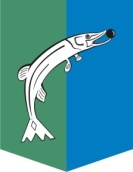 АДМИНИСТРАЦИЯСЕЛЬСКОГО ПОСЕЛЕНИЯ НИЖНЕСОРТЫМСКИЙСургутского районаХанты – Мансийского автономного округа - ЮгрыПОСТАНОВЛЕНИЕ«29» октября 2020 года                                                                                         № 369 п. НижнесортымскийО признании утратившим силу 	1. Признать утратившим   силу постановление администрации сельского поселения Нижнесортымский   от 10.06.2020 № 186 «Об утверждении административного регламента предоставления муниципальной услуги «Признание помещения жилым помещением, жилого помещения непригодным для проживания и многоквартирного дома аварийным и подлежащим сносу или реконструкции, садового дома жилым домом и жилого дома садовым домом».  2. Обнародовать   настоящее постановление и разместить на официальном сайте администрации сельского поселения Нижнесортымский.         3. Настоящее постановление вступает в силу после его обнародования. Глава поселения                                                 		                       П. В. Рымарев 